اعداد أ- فوزية الكلابي 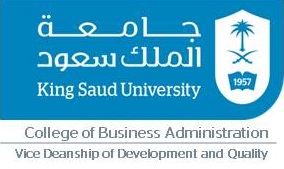 خطة ومتطلبات مادة 477 قصد للفصل الدراسي الأول 1442مقدمة:يهدف برنامج التدريب التعاوني بالقسم إلى الموائمة بين ما تدرسه الطالبة خلال دراستها الأكاديمية وبين ما هو مطلوب في مواقع العمل الفعلية. فهو يربط البرنامج الأكاديمي بمتطلبات الحياة العملية.خطة التدريب:يعتبر البرنامج من متطلبات التخرج للطالبة وتحسب للطالبة 6 ساعات دراسية مقابل تدريب ( 500 ساعة) خلال فصل دراسي واحد.أهداف البرنامج:إتاحة الفرصة للطالبة لمعايشة بيئة العمل الحقيقية.ممارسة الطالبة للعمل التطبيقي داخل موقع العمل الحقيقي.الربط بين مخرجات التعليم ومتطلبات سوق العمل خلال فترة التدريب.إكساب الطالبة مهارات وقدرات عملية تفيدها في الحياة العملية.إكساب الطالبة الثقة بالنفس.المساعدة في اختيار المهنة المناسبة في المستقبل.متطلبات التدريب:يتم تدريب الطالبة على:جمع وتحليل البيانات والعلاقات بين المتغيرات الاقتصادية.التطبيق على دراسة الجدوى الاقتصادية للمشروعات.تحليل القوائم المالية.القدرة على تحليل العوامل المؤثرة على الأسواق المالية.تطبيق المفاهيم الاقتصادية الكلية والجزئية على الاقتصاد السعودي.تطبيق المعاملات المالية الاسلامية.وممارسة الأعمال المصرفية الاسلامية ( الأنشطة الاستثمارية الاسلامية).التقييم :الزيارة الاولى في الاسبوع 3-4التقرير الاول  في الاسبوع 7  ) الخميس)(15-10-2020) (الساعة9:00 مساء)الزيارة الثانية في الاسبوع 10-11التقرير الثاني في الاسبوع 10 (الخميس)(5-11-2020)( الساعة 9:00 مساء)التقرير النهائي في الاسبوع 14(الاحد)(29-11-2020) ( الساعة 9:00 مساء)سيتم خصم درجة عن كل يوم تأخيريبدأ من الساعة 9:01 مساء ( مضافة)المناقشة في اسبوع اختبارات الاعداد العام بحضور اعضاء من لجنة التدريب  وجهات التدريب ان امكن وسيحدد الموعد لاحقا باذن الله.ندى السويلم